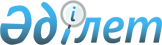 Қызметтік тұрғынжай жекешелендіруге жатпайтын жабық және оқшауланған әскери қалашықтардың, шекара бөлімшелерінің және өзге де жабық объектілердің тізбесін бекіту туралыҚазақстан Республикасы Қорғаныс министрінің 2022 жылғы 14 қыркүйектегі № 785 бұйрығы. Қазақстан Республикасының Әділет министрлігінде 2022 жылғы 15 қыркүйекте № 29583 болып тіркелді.
      "Тұрғын үй қатынастары туралы" Қазақстан Республикасының Заңы 101-2-бабының 4-тармағына сәйкес БҰЙЫРАМЫН:
      1. Қоса беріліп отырған Қызметтік тұрғынжай жекешелендіруге жатпайтын жабық және оқшауланған әскери қалашықтардың, шекара бөлімшелерінің және өзге де жабық объектілердің тізбесі бекітілсін.
      2. Қазақстан Республикасы Қарулы Күштерінің Әскери инфрақұрылым бас басқармасы Қазақстан Республикасының заңнамасында белгіленген тәртіппен:
      1) осы бұйрықты Қазақстан Республикасының Әділет министрлігінде мемлекеттік тіркеуді;
      2) осы бұйрықты алғашқы ресми жарияланғанынан кейін Қазақстан Республикасы Қорғаныс министрлігінің интернет-ресурсына орналастыруды;
      3) алғашқы ресми жарияланған күнінен бастап күнтізбелік он күн ішінде осы тармақтың 1) және 2) тармақшаларында көзделген іс-шаралардың орындалуы туралы мәліметтерді Қазақстан Республикасы Қорғаныс министрлігінің Заң департаментіне жолдауды қамтамасыз етсін.
      3. Осы бұйрықтың орындалуын бақылау Қазақстан Республикасы Қорғаныс министрінің жетекшілік ететін орынбасарына жүктелсін.
      4. Осы бұйрық лауазымды адамдарға, оларға қатысты бөлігінде жеткізілсін.
      5. Осы бұйрық алғашқы ресми жарияланған күнінен кейін күнтізбелік он күн өткен соң қолданысқа енгізіледі.
       "КЕЛІСІЛДІ"
      Қазақстан Республикасының
      Ұлттық қауіпсіздік комитеті
      _________________________
       "КЕЛІСІЛДІ"
      Қазақстан Республикасының
      Ішкі істер министрлігі
      _________________________
       "КЕЛІСІЛДІ"
      Қазақстан Республикасының
      Төтенше жағдайлар министрлігі
      _________________________
       "КЕЛІСІЛДІ"
      Қазақстан Республикасының
      Қаржы министрлігі
      _________________________
       "КЕЛІСІЛДІ"
      Қазақстан Республикасының
      Ұлттық экономика министрлігі
      _________________________ Қызметтік тұрғынжай жекешелендіруге жатпайтын жабық және оқшауланған әскери қалашықтардың, шекара бөлімшелерінің және өзге де жабық объектілердің тізбесі
      Ескерту. Тібеге өзгеріс енгізілді - ҚР Қорғаныс министрінің 27.12.2022 № 1263 (алғашқы ресми жарияланған күнінен кейін күнтізбелік он күн өткен соң қолданысқа енгізіледі); 29.01.2024 № 66 (алғашқы ресми жарияланған күнінен кейін күнтізбелік он күн өткен соң қолданысқа енгізіледі) бұйрықтарымен.
					© 2012. Қазақстан Республикасы Әділет министрлігінің «Қазақстан Республикасының Заңнама және құқықтық ақпарат институты» ШЖҚ РМК
				
      Қазақстан Республикасы Қорғаныс министрі 

Р. Жаксылыков
Қазақстан Республикасы
Қорғаныс министрі
2022 жылғы 14 қыркүйектегі
№ 785 Бұйрықпен
бекітілген
Р/с №
Гарнизон (облыс,
республикалық маңызы бар қала, астана)
Гарнизон (облыс,
республикалық маңызы бар қала, астана)
Әскери қалашықтың орналасқан жері
Санаты (жабық, оқшауланған)
Орналасқан әскери бөлiм (бөлімше)
1
2
2
3
4
5
1-бөлім. Қазақстан Республикасының Қорғаныс министрлігі
1-бөлім. Қазақстан Республикасының Қорғаныс министрлігі
1-бөлім. Қазақстан Республикасының Қорғаныс министрлігі
1-бөлім. Қазақстан Республикасының Қорғаныс министрлігі
1-бөлім. Қазақстан Республикасының Қорғаныс министрлігі
1-бөлім. Қазақстан Республикасының Қорғаныс министрлігі
1-кіші бөлім. Астана қаласы
1-кіші бөлім. Астана қаласы
1-кіші бөлім. Астана қаласы
1-кіші бөлім. Астана қаласы
1-кіші бөлім. Астана қаласы
1-кіші бөлім. Астана қаласы
1.
Ақмола
Ақмола
Астана қаласы, Железнодорожный тұрғын алабы
Жабық
68665
2.
Ақмола
Ақмола
Астана қаласы
Жабық
Қазақстан Республикасының Ұлттық қорғаныс университеті
2-кіші бөлім. Ақмола облысы
2-кіші бөлім. Ақмола облысы
2-кіші бөлім. Ақмола облысы
2-кіші бөлім. Ақмола облысы
2-кіші бөлім. Ақмола облысы
2-кіші бөлім. Ақмола облысы
3.
Ақмола
Ақмола
Аршалы ауданы,
Арнасай ауылы
Жабық
68665, 44813
4.
Ақмола
Ақмола
Ақкөл қаласы
Жабық
55209
5.
Щучинск
Щучинск
Щучинск қаласы
Жабық
"А" кадет корпусы
3-кіші бөлім. Алматы облысы
3-кіші бөлім. Алматы облысы
3-кіші бөлім. Алматы облысы
3-кіші бөлім. Алматы облысы
3-кіші бөлім. Алматы облысы
3-кіші бөлім. Алматы облысы
6.
Алматы
Алматы
Қарасай ауданы,
Шамалған ауылы
Оқшауланған
11567
7.
Қонаев
Қонаев
Қонаев қаласы
Жабық
32363
8.
Шеңгелді
Шеңгелді
Қонаев қаласы,
Шеңгелді ауылы
Оқшауланған
86621
4-кіші бөлім. Жетісу облысы
4-кіші бөлім. Жетісу облысы
4-кіші бөлім. Жетісу облысы
4-кіші бөлім. Жетісу облысы
4-кіші бөлім. Жетісу облысы
4-кіші бөлім. Жетісу облысы
9.
Жаркент
Жаркент
Жаркент қаласы
Оқшауланған
74261
10.
Сарыөзек
Сарыөзек
Кербұлақ ауданы,
Сарыөзек ауылы
Жабық
12740, 68602
11.
Үшарал
Үшарал
Алакөл ауданы,
Достық ауылы
Жабық
31767 "Д"
12.
Жетісу
Жетісу
Ескелді ауданы, Қарабұлақ ауылы
Оқшауланған
15603
13.
Жетісу
Жетісу
Талдықорған қаласы
Жабық
Талдықорған аудандық пайдалану бөлімі, 54380
5-кіші бөлім. Шығыс Қазақстан облысы
5-кіші бөлім. Шығыс Қазақстан облысы
5-кіші бөлім. Шығыс Қазақстан облысы
5-кіші бөлім. Шығыс Қазақстан облысы
5-кіші бөлім. Шығыс Қазақстан облысы
5-кіші бөлім. Шығыс Қазақстан облысы
14.
Өскемен
Өскемен
Өскемен қаласы,
Жаңа Ахмер ауылы
Оқшауланған
27943, 64471
15.
Өскемен
Өскемен
Күршім ауданы,
Күршім ауылы
Жабық
31767 "В"
6-кіші бөлім. Абай облысы
6-кіші бөлім. Абай облысы
6-кіші бөлім. Абай облысы
6-кіші бөлім. Абай облысы
6-кіші бөлім. Абай облысы
6-кіші бөлім. Абай облысы
16.
Өскемен
Өскемен
Жарма ауданы,
Жаңғызтөбе кенті
Оқшауланған
47007
17.
Аягөз
Аягөз
Аягөз қаласы
Оқшауланған
10810
18.
Аягөз
Аягөз
Аягөз қаласы,
Мамырсу ауылы
Оқшауланған
97616
7-кіші бөлім. Жамбыл облысы
7-кіші бөлім. Жамбыл облысы
7-кіші бөлім. Жамбыл облысы
7-кіші бөлім. Жамбыл облысы
7-кіші бөлім. Жамбыл облысы
7-кіші бөлім. Жамбыл облысы
19.
Гвардейск
Гвардейск
Қордай ауданы,
Гвардейск қала үлгісіндегі кенті
Жабық
30212, 21450
20.
Тараз
Тараз
Жуалы ауданы, Қызыларық ауылы
Жабық
91678
21.
Луговой
Луговой
Т. Рысқұлов ауданы,
Құлан ауылы,
Луговая станциясы
Жабық
42062
22.
Луговой
Луговой
Меркі ауданы,
Меркі ауылы
Жабық
11971
23.
Тараз
Тараз
Байзақ ауданы,
Қайнар разъезді, Сарыкемер ауылы
Оқшауланған
28349
24.
Тараз
Тараз
Байзақ ауданы,
Ақжар ауылы
Жабық
40336
25.
Тараз
Тараз
Жамбыл ауданы,
Айша бибі ауылы
Оқшауланған
10216 "Г"
8-кіші бөлім. Қарағанды облысы
8-кіші бөлім. Қарағанды облысы
8-кіші бөлім. Қарағанды облысы
8-кіші бөлім. Қарағанды облысы
8-кіші бөлім. Қарағанды облысы
26.
Қарағанды
Қарағанды
Абай ауданы,
Спасск ауылы
Оқшауланған
36352
27.
Қарағанды
Қарағанды
Саран қаласы,
Ақтас кенті
Жабық
22750
28.
Балқаш
Балқаш
Ақтоғай ауданы,
Орта Дересін ауылы
Жабық
03876
29.
Приозерск
Приозерск
Приозерск қаласы
Жабық
44841
9-кіші бөлім. Маңғыстау облысы
9-кіші бөлім. Маңғыстау облысы
9-кіші бөлім. Маңғыстау облысы
9-кіші бөлім. Маңғыстау облысы
9-кіші бөлім. Маңғыстау облысы
9-кіші бөлім. Маңғыстау облысы
30.
Ақтау
Ақтау
Ақтау қаласы
Оқшауланған
25744, 51809
31.
Ақтау
Ақтау
Форт-Шевченко қаласы
Жабық
51809
32.
Ақтау
Ақтау
Бейнеу ауданы,
Бейнеу ауылы
Оқшауланған
99116
10-кіші бөлім. Түркістан облысы
10-кіші бөлім. Түркістан облысы
10-кіші бөлім. Түркістан облысы
10-кіші бөлім. Түркістан облысы
10-кіші бөлім. Түркістан облысы
10-кіші бөлім. Түркістан облысы
33.
Арыс
Арыс
Арыс қаласы
Оқшауланған
44859
34.
Шымкент
Шымкент
Сарыағаш ауданы,
Жібек жолы ауылы
Оқшауланған
32039
11-кіші бөлім. Шымкент қаласы
11-кіші бөлім. Шымкент қаласы
11-кіші бөлім. Шымкент қаласы
11-кіші бөлім. Шымкент қаласы
11-кіші бөлім. Шымкент қаласы
11-кіші бөлім. Шымкент қаласы
35.
Шымкент
Шымкент
Шымкент қаласы
Жабық
35748
12-кіші бөлім. Қазақстан Республикасы Қарулы Күштері Әуе қорғанысы күштерінің, байланыс тораптарының бөлімшелері мен әскери қоймалары
12-кіші бөлім. Қазақстан Республикасы Қарулы Күштері Әуе қорғанысы күштерінің, байланыс тораптарының бөлімшелері мен әскери қоймалары
12-кіші бөлім. Қазақстан Республикасы Қарулы Күштері Әуе қорғанысы күштерінің, байланыс тораптарының бөлімшелері мен әскери қоймалары
12-кіші бөлім. Қазақстан Республикасы Қарулы Күштері Әуе қорғанысы күштерінің, байланыс тораптарының бөлімшелері мен әскери қоймалары
12-кіші бөлім. Қазақстан Республикасы Қарулы Күштері Әуе қорғанысы күштерінің, байланыс тораптарының бөлімшелері мен әскери қоймалары
12-кіші бөлім. Қазақстан Республикасы Қарулы Күштері Әуе қорғанысы күштерінің, байланыс тораптарының бөлімшелері мен әскери қоймалары
36.
Әуе қорғанысы күштерi бөлiмшелерiнiң өз тұрғын үй қоры бар және елдi мекендерден тыс орналасқан әскери қалашықтары
Әуе қорғанысы күштерi бөлiмшелерiнiң өз тұрғын үй қоры бар және елдi мекендерден тыс орналасқан әскери қалашықтары
Әуе қорғанысы күштерi бөлiмшелерiнiң өз тұрғын үй қоры бар және елдi мекендерден тыс орналасқан әскери қалашықтары
Оқшауланған
37.
Байланыс тораптары мен әскери қоймалардың өз тұрғын үй қоры бар және елдi мекендерден тыс орналасқан әскери қалашықтары
Байланыс тораптары мен әскери қоймалардың өз тұрғын үй қоры бар және елдi мекендерден тыс орналасқан әскери қалашықтары
Байланыс тораптары мен әскери қоймалардың өз тұрғын үй қоры бар және елдi мекендерден тыс орналасқан әскери қалашықтары
Оқшауланған
2-бөлім. Қазақстан Республикасының Ұлттық қауіпсіздік комитеті
2-бөлім. Қазақстан Республикасының Ұлттық қауіпсіздік комитеті
2-бөлім. Қазақстан Республикасының Ұлттық қауіпсіздік комитеті
2-бөлім. Қазақстан Республикасының Ұлттық қауіпсіздік комитеті
2-бөлім. Қазақстан Республикасының Ұлттық қауіпсіздік комитеті
2-бөлім. Қазақстан Республикасының Ұлттық қауіпсіздік комитеті
38.
Алматы облысы
Алматы облысы
Іле ауданы, Қараой ауылы
Оқшауланған
Шекара академиясы
1-кіші бөлім. Шекара қызметіне ведомстволық бағынысты ұйымдар
1-кіші бөлім. Шекара қызметіне ведомстволық бағынысты ұйымдар
1-кіші бөлім. Шекара қызметіне ведомстволық бағынысты ұйымдар
1-кіші бөлім. Шекара қызметіне ведомстволық бағынысты ұйымдар
1-кіші бөлім. Шекара қызметіне ведомстволық бағынысты ұйымдар
1-кіші бөлім. Шекара қызметіне ведомстволық бағынысты ұйымдар
39.
Абай облысы
Абай облысы
Жарма ауданы,
Жаңғызтөбе ауылы
Оқшауланған
"Жаңғызтөбе" жабдықтау басқармасы
39-1.
Алматы қаласы
Алматы қаласы
Жетісу ауданы,
Көкмайса шағын ауданы
Жабық 
Техника мен 
қару-жарақты жөндеу басқармасы
39-2.
Алматы облысы
Алматы облысы
Іле ауданы, 
Қараой ауылы
Жабық
Қызметтік кинология басқармасы
2-кіші бөлім. Шекара қызметінің аумақтық бөлімшелері
Шекара қызметінің Жетісу облысы бойынша департаменті
2-кіші бөлім. Шекара қызметінің аумақтық бөлімшелері
Шекара қызметінің Жетісу облысы бойынша департаменті
2-кіші бөлім. Шекара қызметінің аумақтық бөлімшелері
Шекара қызметінің Жетісу облысы бойынша департаменті
2-кіші бөлім. Шекара қызметінің аумақтық бөлімшелері
Шекара қызметінің Жетісу облысы бойынша департаменті
2-кіші бөлім. Шекара қызметінің аумақтық бөлімшелері
Шекара қызметінің Жетісу облысы бойынша департаменті
2-кіші бөлім. Шекара қызметінің аумақтық бөлімшелері
Шекара қызметінің Жетісу облысы бойынша департаменті
40.
Жетісу облысы
Жетісу облысы
Панфилов ауданы, Жаркент қаласы
Жабық
құрылымдық бөлімше
41.
Жетісу облысы
Жетісу облысы
Панфилов ауданы, Пенжім ауылы
Оқшауланған
құрылымдық бөлімше
42.
Жетісу облысы
Жетісу облысы
Алакөл ауданы, Үшарал қаласы
Жабық
құрылымдық бөлімше
2-1-кіші бөлім. Шекара қызметінің Алматы облысы бойынша департаменті
2-1-кіші бөлім. Шекара қызметінің Алматы облысы бойынша департаменті
2-1-кіші бөлім. Шекара қызметінің Алматы облысы бойынша департаменті
2-1-кіші бөлім. Шекара қызметінің Алматы облысы бойынша департаменті
2-1-кіші бөлім. Шекара қызметінің Алматы облысы бойынша департаменті
2-1-кіші бөлім. Шекара қызметінің Алматы облысы бойынша департаменті
42-1.
Алматы облысы
Алматы облысы
Ұйғыр ауданы, 
Шонжы ауылы
Жабық
құрылымдық бөлімше
3-кіші бөлім. Шекара қызметінің Атырау облысы бойынша департаменті
3-кіші бөлім. Шекара қызметінің Атырау облысы бойынша департаменті
3-кіші бөлім. Шекара қызметінің Атырау облысы бойынша департаменті
3-кіші бөлім. Шекара қызметінің Атырау облысы бойынша департаменті
3-кіші бөлім. Шекара қызметінің Атырау облысы бойынша департаменті
3-кіші бөлім. Шекара қызметінің Атырау облысы бойынша департаменті
43.
Атырау облысы
Атырау облысы
Атырау қаласы
Жабық
Департамент
4-кіші бөлім. Шекара қызметінің Шығыс Қазақстан облысы бойынша департаменті
4-кіші бөлім. Шекара қызметінің Шығыс Қазақстан облысы бойынша департаменті
4-кіші бөлім. Шекара қызметінің Шығыс Қазақстан облысы бойынша департаменті
4-кіші бөлім. Шекара қызметінің Шығыс Қазақстан облысы бойынша департаменті
4-кіші бөлім. Шекара қызметінің Шығыс Қазақстан облысы бойынша департаменті
4-кіші бөлім. Шекара қызметінің Шығыс Қазақстан облысы бойынша департаменті
44.
Шығыс Қазақстан облысы
Шығыс Қазақстан облысы
Күршім ауданы, Күршім ауылы
Жабық
құрылымдық бөлімше
45.
Шығыс Қазақстан облысы
Шығыс Қазақстан облысы
Зайсан ауданы, Зайсан қаласы
Жабық
құрылымдық бөлімше
5-кіші бөлім. Шекара қызметінің Абай облысы бойынша департаменті
5-кіші бөлім. Шекара қызметінің Абай облысы бойынша департаменті
5-кіші бөлім. Шекара қызметінің Абай облысы бойынша департаменті
5-кіші бөлім. Шекара қызметінің Абай облысы бойынша департаменті
5-кіші бөлім. Шекара қызметінің Абай облысы бойынша департаменті
5-кіші бөлім. Шекара қызметінің Абай облысы бойынша департаменті
46.
Абай облысы
Абай облысы
Үржар ауданы, Мақаншы ауылы
Жабық
құрылымдық бөлімше
6-кіші бөлім. Шекара қызметінің Жамбыл облысы бойынша департаменті
6-кіші бөлім. Шекара қызметінің Жамбыл облысы бойынша департаменті
6-кіші бөлім. Шекара қызметінің Жамбыл облысы бойынша департаменті
6-кіші бөлім. Шекара қызметінің Жамбыл облысы бойынша департаменті
6-кіші бөлім. Шекара қызметінің Жамбыл облысы бойынша департаменті
6-кіші бөлім. Шекара қызметінің Жамбыл облысы бойынша департаменті
47.
Жамбыл облысы
Жамбыл облысы
Қордай ауданы, Қордай ауылы
Жабық
құрылымдық бөлімше
48.
Жамбыл облысы
Жамбыл облысы
Меркі ауданы, Сарымолдаев ауылы
Жабық
құрылымдық бөлімше
7-кіші бөлім. Шекара қызметінің Маңғыстау облысы бойынша департаменті
7-кіші бөлім. Шекара қызметінің Маңғыстау облысы бойынша департаменті
7-кіші бөлім. Шекара қызметінің Маңғыстау облысы бойынша департаменті
7-кіші бөлім. Шекара қызметінің Маңғыстау облысы бойынша департаменті
7-кіші бөлім. Шекара қызметінің Маңғыстау облысы бойынша департаменті
7-кіші бөлім. Шекара қызметінің Маңғыстау облысы бойынша департаменті
49.
Маңғыстау облысы
Маңғыстау облысы
Ақтау қаласы, Өнеркәсіптік аймақ
Жабық
құрылымдық бөлімше
50.
Маңғыстау облысы
Маңғыстау облысы
Бейнеу ауданы, Бейнеу ауылы
Жабық
құрылымдық бөлімше
51.
Маңғыстау облысы
Маңғыстау облысы
Түпқараған ауданы, Баутино ауылы
Жабық
құрылымдық бөлімше
8-кіші бөлім. Шекара қызметінің Түркістан облысы бойынша департаменті
8-кіші бөлім. Шекара қызметінің Түркістан облысы бойынша департаменті
8-кіші бөлім. Шекара қызметінің Түркістан облысы бойынша департаменті
8-кіші бөлім. Шекара қызметінің Түркістан облысы бойынша департаменті
8-кіші бөлім. Шекара қызметінің Түркістан облысы бойынша департаменті
8-кіші бөлім. Шекара қызметінің Түркістан облысы бойынша департаменті
52.
Түркістан облысы
Түркістан облысы
Сарыағаш ауданы,
Сарыағаш қаласы
Жабық
құрылымдық бөлімше
53.
Түркістан облысы
Түркістан облысы
Төлеби ауданы, Леңгір қаласы
Жабық
құрылымдық бөлімше
53-1.
Түркістан облысы
Түркістан облысы
Мақтаарал ауданы, Мырзакент кенті
Жабық
құрылымдық бөлімше
9-кіші бөлім. Қазақстан Республикасы Ұлттық қауіпсіздік комитеті Шекара қызметінің шекара бөлімдері (бөлімшелері)
9-кіші бөлім. Қазақстан Республикасы Ұлттық қауіпсіздік комитеті Шекара қызметінің шекара бөлімдері (бөлімшелері)
9-кіші бөлім. Қазақстан Республикасы Ұлттық қауіпсіздік комитеті Шекара қызметінің шекара бөлімдері (бөлімшелері)
9-кіші бөлім. Қазақстан Республикасы Ұлттық қауіпсіздік комитеті Шекара қызметінің шекара бөлімдері (бөлімшелері)
9-кіші бөлім. Қазақстан Республикасы Ұлттық қауіпсіздік комитеті Шекара қызметінің шекара бөлімдері (бөлімшелері)
9-кіші бөлім. Қазақстан Республикасы Ұлттық қауіпсіздік комитеті Шекара қызметінің шекара бөлімдері (бөлімшелері)
54.
54.
Қазақстан Республикасы Ұлттық қауіпсіздік комитеті Шекара қызметінің шекара бөлімдері (бөлімшелері)
Қазақстан Республикасы Ұлттық қауіпсіздік комитеті Шекара қызметінің шекара бөлімдері (бөлімшелері)
Оқшауланған
10-кіші бөлім. Авиация қызметі
10-кіші бөлім. Авиация қызметі
10-кіші бөлім. Авиация қызметі
10-кіші бөлім. Авиация қызметі
10-кіші бөлім. Авиация қызметі
10-кіші бөлім. Авиация қызметі
55.
Алматы облысы
Алматы облысы
Іле ауданы, Боралдай қала үлгісіндегі кенті
Жабық
құрылымдық бөлімше
56.
Жетісу облысы
Жетісу облысы
Алакөл ауданы, Үшарал қаласы
Жабық
құрылымдық бөлімше
Ескертпе.
Әскери қалашық деп бір жер учаскесінде орналасқан және Қазақстан Республикасы ұлттық қауіпсіздік органдарының қызметкерлерін, әскери қызметшілері мен жұмыскерлерін орналастыру үшін белгілі бір нысаналы мақсаты бар ғимараттар мен құрылыстар кешені түсініледі.
Ескертпе.
Әскери қалашық деп бір жер учаскесінде орналасқан және Қазақстан Республикасы ұлттық қауіпсіздік органдарының қызметкерлерін, әскери қызметшілері мен жұмыскерлерін орналастыру үшін белгілі бір нысаналы мақсаты бар ғимараттар мен құрылыстар кешені түсініледі.
Ескертпе.
Әскери қалашық деп бір жер учаскесінде орналасқан және Қазақстан Республикасы ұлттық қауіпсіздік органдарының қызметкерлерін, әскери қызметшілері мен жұмыскерлерін орналастыру үшін белгілі бір нысаналы мақсаты бар ғимараттар мен құрылыстар кешені түсініледі.
Ескертпе.
Әскери қалашық деп бір жер учаскесінде орналасқан және Қазақстан Республикасы ұлттық қауіпсіздік органдарының қызметкерлерін, әскери қызметшілері мен жұмыскерлерін орналастыру үшін белгілі бір нысаналы мақсаты бар ғимараттар мен құрылыстар кешені түсініледі.
Ескертпе.
Әскери қалашық деп бір жер учаскесінде орналасқан және Қазақстан Республикасы ұлттық қауіпсіздік органдарының қызметкерлерін, әскери қызметшілері мен жұмыскерлерін орналастыру үшін белгілі бір нысаналы мақсаты бар ғимараттар мен құрылыстар кешені түсініледі.
Ескертпе.
Әскери қалашық деп бір жер учаскесінде орналасқан және Қазақстан Республикасы ұлттық қауіпсіздік органдарының қызметкерлерін, әскери қызметшілері мен жұмыскерлерін орналастыру үшін белгілі бір нысаналы мақсаты бар ғимараттар мен құрылыстар кешені түсініледі.
3-бөлім. Қазақстан Республикасы Ұлттық ұланының Бас қолбасшылығы
3-бөлім. Қазақстан Республикасы Ұлттық ұланының Бас қолбасшылығы
3-бөлім. Қазақстан Республикасы Ұлттық ұланының Бас қолбасшылығы
3-бөлім. Қазақстан Республикасы Ұлттық ұланының Бас қолбасшылығы
3-бөлім. Қазақстан Республикасы Ұлттық ұланының Бас қолбасшылығы
3-бөлім. Қазақстан Республикасы Ұлттық ұланының Бас қолбасшылығы
1-кіші бөлім. "Оңтүстік" өңірлік қолбасшылығы
1-кіші бөлім. "Оңтүстік" өңірлік қолбасшылығы
1-кіші бөлім. "Оңтүстік" өңірлік қолбасшылығы
1-кіші бөлім. "Оңтүстік" өңірлік қолбасшылығы
1-кіші бөлім. "Оңтүстік" өңірлік қолбасшылығы
1-кіші бөлім. "Оңтүстік" өңірлік қолбасшылығы
57.
Алматы қаласы
Алматы қаласы
Бостандық ауданы
Жабық
5571
58.
Алматы қаласы
Алматы қаласы
Әуезов ауданы
Жабық
7552
2-кіші бөлім. "Шығыс" өңірлік қолбасшылығы
2-кіші бөлім. "Шығыс" өңірлік қолбасшылығы
2-кіші бөлім. "Шығыс" өңірлік қолбасшылығы
2-кіші бөлім. "Шығыс" өңірлік қолбасшылығы
2-кіші бөлім. "Шығыс" өңірлік қолбасшылығы
2-кіші бөлім. "Шығыс" өңірлік қолбасшылығы
59.
Павлодар облысы
Павлодар облысы
Павлодар қаласы
Жабық
6679
3-кіші бөлім. "Батыс" өңірлік қолбасшылығы
3-кіші бөлім. "Батыс" өңірлік қолбасшылығы
3-кіші бөлім. "Батыс" өңірлік қолбасшылығы
3-кіші бөлім. "Батыс" өңірлік қолбасшылығы
3-кіші бөлім. "Батыс" өңірлік қолбасшылығы
3-кіші бөлім. "Батыс" өңірлік қолбасшылығы
60.
Батыс Қазақстан облысы
Батыс Қазақстан облысы
Орал қаласы
Жабық
5517
61.
Маңғыстау облысы
Маңғыстау облысы
Жаңаөзен қаласы
Жабық
5548
62.
Маңғыстау облысы
Маңғыстау облысы
Ақтау қаласы
Жабық
3502
4-кіші бөлім. Қазақстан Республикасы Ұлттық ұланының орталық бағыныстағы әскери бөлімдері
4-кіші бөлім. Қазақстан Республикасы Ұлттық ұланының орталық бағыныстағы әскери бөлімдері
4-кіші бөлім. Қазақстан Республикасы Ұлттық ұланының орталық бағыныстағы әскери бөлімдері
4-кіші бөлім. Қазақстан Республикасы Ұлттық ұланының орталық бағыныстағы әскери бөлімдері
4-кіші бөлім. Қазақстан Республикасы Ұлттық ұланының орталық бағыныстағы әскери бөлімдері
4-кіші бөлім. Қазақстан Республикасы Ұлттық ұланының орталық бағыныстағы әскери бөлімдері
63.
Астана қаласы
Астана қаласы
Есіл ауданы, Үркер шағын ауданы
Жабық
5573
64.
Алматы облысы
Алматы облысы
Еңбекшіқазақ ауданы, Қаракемер ауылы
Оқшауланған
6654
65.
Алматы облысы
Алматы облысы
Іле ауданы,
Заречный кенті
Оқшауланған
5574
66.
Солтүстік Қазақстан облысы
Солтүстік Қазақстан облысы
Петропавл қаласы
Жабық
Ұлттық ұлан академиясы
4-бөлім. Қазақстан Республикасының Төтенше жағдайлар министрлігі
4-бөлім. Қазақстан Республикасының Төтенше жағдайлар министрлігі
4-бөлім. Қазақстан Республикасының Төтенше жағдайлар министрлігі
4-бөлім. Қазақстан Республикасының Төтенше жағдайлар министрлігі
4-бөлім. Қазақстан Республикасының Төтенше жағдайлар министрлігі
4-бөлім. Қазақстан Республикасының Төтенше жағдайлар министрлігі
67.
Алматы облысы
Алматы облысы
Жамбыл ауданы, Ұзынағаш ауылы
Жабық
28237
68.
Қарағанды облысы
Қарағанды облысы
Қарағанды қаласы, Әлихан Бөкейхан ауданы
Жабық
52859